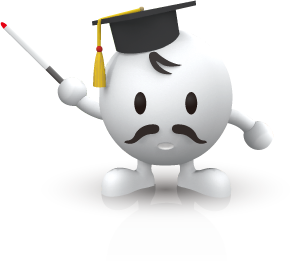 あ挨拶合図合服合間明くる(して)あげる明渡し預り金預入金あっせん宛先あへん煙余り編上靴(問題が)ある暗分言渡し(増えて)いく椅子(して)いただく至って(人が)いる入替え咽喉隠蔽植木植付け魚釣用具(進退)伺浮袋浮世絵受入れ受入額受入先受入年月日請負受皿受付受付係受取受取人受払金受持ち受渡し渦巻打合せ打合せ会打切り打切補償内払移替え埋立て埋立区域埋立事業埋立地裏書売上(高)売上げ売惜しみ売掛金売出し売出発行売主売値売場売払い売渡し売渡価格売渡先売行き絵巻物襟巻縁組えん堤追越し大いに大きな沖合置場置物(して)おく奥書臆説(憶説)臆測(憶測)奥付贈物行う押売押出機恐らくおそれおって(接)帯留覚書及び(博多)織折詰折返線織元織物俺卸売か買上げ買入れ買受け買受人買換え買掛金外貨建債権概算払概して買占め買手買取り買主買値壊滅(潰滅)買戻し買物壊乱(潰乱)拘わらず→かかわらず関わる鍵書換え書付書留覚醒格付崖掛金過誤払貸方貸切り貸金貸越し貸越金貸室貸席貸船貸倒れ貸倒引当金貸出し貸出金貸出票貸付(金)貸付け貸主貸本貸間貸家箇条書貸渡業肩書かつ(接)必ず必ずしもかなり借入(金)借入れ借受け借受人借換え借方借越金刈取り刈取機借主仮渡金彼辛うじて養鑑みる缶切玩具肝腎(肝心)缶詰管期限付毀損気付切手切符寄附救じゅつ橋りょう切上げ切替え切替組合員切替日切下げ切捨て切土切取り切に切離し亀裂極めて禁錮くじ引(して)ください靴下留組合組合せ組入れ組替え組立て組立工くみ取便所組入金倉敷料繰上げ繰上償還繰入れ繰入金繰入限度額繰入率繰替え繰越(金)繰越し繰下げ繰替金繰延べ繰延資産繰戻し来る(寒くなって)くる消印決壊(決潰)月賦払舷巻上機現金払拳銃強広範(広汎)小売小売(商) 勾留小切手木立小包(許可しない)
こと(がある)殊に此→この御挨拶御案内 ごもっとも子守之→これ献立さ遡る先取特権柵作付面積挿絵差押(命令)差押え座敷指図差出人差止め差引き差引勘定差引簿刺身差戻し砂糖漬更に去る試合仕上機械仕上工仕入価格仕掛品仕掛花火敷網敷居敷石敷金敷地敷布敷物軸受下請下請工事したがって(接)仕立券仕立物仕立屋質入証券失踪実に仕出屋し尿支払支払元受高字引(書いて)しまう仕向地事務取扱事務引継締切り締切日出えん出入口乗組(員) 条件付焼酎譲渡し所得割処方箋(かも)しれない仕分新株買付契約書腎臓進捗じん肺据置き据置(期間)据付け(調査に)すぎない少なくとも少し既に捨場全て(支出)済(額)座込み整頓脊柱関取全壊(全潰)栓抜遡及備置き備付け備付品其→その(型絵)染染物た大して堆積田植絶えず互いにただし(接)ただし書直ちに立会い立会演説立会人立入り立入検査立場竜巻立替え立替金立替払建具建坪建値立札建前建物例えば棚卸資産たばこため池為→ため誰小さな貼付ちんでん池(これに)ついて次いでついては(接)(条件)付(採用)月掛月掛貯金付添い付添人月払漬物努めて常に積卸し積卸施設積替え積込み積出し積出地積立(金)積立て積付け積荷詰所釣合い釣鐘釣銭釣針釣堀手当出来高払(利用が)できる手付金手続手引手引書手回品手持品でん粉てん末問合せ倒壊(倒潰)灯台守頭取(次の)とおり(事故の)とき(は連絡する特に(今の)ところところが(接)ところで(接)と畜突然(欠席)届届出賭博留置電報(説明と)ともに取上げ取扱(所) 取扱(注意) 取扱い取入口取卸し取替え取替品取決め取崩し取組取消し取消処分取壊し取下げ取締り(麻薬)取締法取締役取調べ取立て取立金取立訴訟取次(店)取次ぎ取付け取付工事取引取引(所)取戻し取戻請求権問屋な(欠点が)ない仲買仲立業投売り投売品何並木並びに(１万円に)なる縄張荷扱場荷受人荷造機荷造費抜取り(春慶)塗(休暇)願飲物乗合船乗合旅客乗換(駅)乗換え乗組みは場合ばい煙買上品素排せつ売手羽織破棄(破毀)履物剝奪初めて果たして破綻話合い甚だ葉巻払込(金)払込み払下げ払下品払出し払出金払戻し払戻金払戻証書払渡し払渡金払渡済み払渡郵便局貼付け番組番付汎用氾濫控室引上げ引揚げ引当金引受(時刻) 引受(人)引受け引起し引換(券) (代金)引換引換え引込線引下げ引締め引継ぎ引継事業引継調書引取り引取経費引取税引渡(人)引渡し膝肘日付引込み日雇瓶詰歩合頭封かん封切館福引(券)附則附属附帯再び附置払拭ふと歩留り船着場船積貨物不払賦払踏切振替振込金振出(人)振出し不渡手形分割払閉塞へき地崩壊(崩潰)(その)ほか(～を除く)ほか僕捕捉補塡哺乳類(鎌倉)彫掘抜井戸ま前受金前貸金前払巻紙巻尺巻付け巻取り巻物又→また又は待合(室)全く見合せ見返物資見込額見込数量見込納付水張検査水引蜜蜂見積り見積(書) 見取図見習見習工未払未払勘定未払年金見舞品(見て)みる無論名義書換明瞭申合せ申合せ事項申入れ申込み申込(書)申立て申立人申出若しくは持家持込み持込禁止持分以て→もって最も専ら元請元売業者戻入れ基づく(正しい)もの(と認める)物置物語物干場催物盛土や(備前)焼焼付け役割屋敷雇入契約雇入れ雇止雇主やはり湧出夕立(反対の)ゆえ(にはかどらない)ゆえに(接)譲受け譲受人湯沸器(連絡して)よい呼出し呼出符号よほど読替え読替規定因る→よるら等(ら)→ららく印拉致陸揚地陸揚量理屈(理窟)両替れんが漏えいわわいせつ賄賂(賛成する)わけ(にはいかない)僅か私割合割当て割当額割高割に割引割増し割増金割戻し割戻金割安我が(国)我々漢字・送り仮名　（裏面も参照）漢字・送り仮名　（裏面も参照）宛名/行う/～おそれ/AかつB/したがって、//第三者/ただし、/ただし書/次のとおり/～とともに/また、（⇔又は）/～を除くほか*「したがって」は、接続詞の場合にひらがなで書く。*「また、」はひらがなで、「又は」は漢字で書く。左横書きの場合左横書きの場合1、2、3、・・・アラビア数字固有名詞、熟語、一つ、二つ、・・・漢数字で書く。読点の注意点読点の注意点読点の注意点この条例は、～町長は、～主語の後には必ず読点を打つ。主語の後には必ず読点を打つ。この場合において、～ただし、～後段・ただし書では読点を打つ。後段・ただし書では読点を打つ。（以下、「法」という。）「以下」の後には読点を打たない。「以下」の後には読点を打たない。A、及び、BA、又は、B原則として読点を打たない。原則として読点を打たない。句点の注意点句点の注意点句点の注意点号・号の細分の末尾の句点号・号の細分の末尾の句点号・号の細分の末尾の句点(1)　～～する。(動詞)(2)　～～名詞。(3)　～～もの。(4)　～～こと。(5)　～～とき。(1)　～～する。(動詞)(2)　～～名詞。(3)　～～もの。(4)　～～こと。(5)　～～とき。名詞の場合は句点を打たないが「こと」「とき」は例外。丸括弧内の句点丸括弧内の句点丸括弧内の句点（以下「法」という。）（～に限る。）（～同じ。）（～含む。）（～いう。）（～除く。）（以下「法」という。）（～に限る。）（～同じ。）（～含む。）（～いう。）（～除く。）閉じ括弧の前が動詞の場合は句点を打つ。（～名詞。）（～もの。）（～とき。）（～こと。）（～名詞。）（～もの。）（～とき。）（～こと。）名詞の場合は打たない。よくある誤字・脱字等よくある誤字・脱字等第6条3項第2号項の「第」の脱字第4条2第2項枝番号の「の」の脱字(1)　～とする(2)　～とき文末の句点の脱字第第5条第3項ただし、、～とする。。～とともに～もののの文字の重複平成2３年4月１日全角半角の不統一要網 号棒要綱 号俸 の誤り。上欄・中欄・下欄左欄・中欄・右欄*参考例の流用時注意数量等の限定数量等の限定以上・以下・以内・内基準点の数量を含む。*「内」は実質、「以内」と同じ。未満・超える・満たない基準点の数量を含まない。*「越える」は「通り過ぎる」の意以前・以後・以降基準点の日時を含む。* 3月31日以前 = 4月1日前前・後基準点の日時を含まない。以外基準となるものを含まない。及び・並びに・又は・若しくは及び・並びに・又は・若しくはA及びB(andの意味)* Aし、及びBする。A、B及びC* Aし、Bし、及びCする。A及びB並びにC（A及びB）並びにCA及びB並びにC並びにD（（A及びB）並びにC）並びにDA及びBのC及びD（「たすきがけ」）「AのC及びD」と「BのC及びD」。ただし例外も。A、B、C等A、B、Cその他最後が「等」「その他（の）」なら読点だけで結ぶ。A又はB (orの意味)* Aし、又はBする。A、B又はC* Aし、Bし、又はCする。A若しくはB又はC（A若しくはB）又はCA若しくはB若しくはC又はD（（A若しくはB）若しくはC）又はD* 動詞は「～し、～し、及び～する」* 動詞は「～し、～し、及び～する」混同しやすい法令用語混同しやすい法令用語推定する みなす反証があれば覆せる。反証を許さない。直ちに速やかに 遅滞なく すぐにできるだけすぐに（訓示的）合理的理由が無い限りすぐに次に掲げる次の各号各号列記する場合の原則「次の各号のいずれかに」や「当該各号」で受ける場合限定しなければならないするものとするすることができる義務。裁量の余地なし(=する)弱い義務。方針などを示す。裁量権の付与 / 権能の付与犬その他の規則で定める動物犬その他規則で定める動物犬は「規則で定める動物」の例示。規則では犬も含め列挙。犬と「～動物」は並列。規則では犬以外の動物を列挙。～の規定に基づき～の規定により趣旨規定等で用いる。個別の規定中で用いる。給料給与給料表（基本給に相当）給与条例（諸手当含む。）公布・公表・告示・公示条例・規則は公布。他は公告式条例の規定による。 施行 （遡及不可）適用公布の日から施行し、(公布の日より前の)～日から適用する。混同しやすい同音異義語混同しやすい同音異義語場合 とき 時「場合」は条件を示し、重なる場合は小さな条件で「とき」。「時」は時点を示す。者 物 もの者は自然人と法人 、物は有体物。 もの は①法人格の無い社団を含める場合 ②者・物を条件で限定する場合（～の者で～を有するもの）課する科する…税を課する。(公租公課)…過料を科する。(刑罰)  *個別の規定では「過料に処する。」過料科料原則5万円以下(地自14Ⅲ)1000円以上1万円未満(刑17)規定規程第○条の規定…個々の条項服務規程…条項の総体。法令の名称としては原則用いないとされた。配布配付書類の配布　(こちらが原則)交付税及び譲与税配付金(特別)庶務処務審議会の庶務 (様々な事務)事務局処務規程 (事務の処理)決裁決済書類の決裁(採否の決定)代金の決済(取引の完了)保健保険保健福祉、精神保健健康保険、介護保険異議異義意義異議申立て同音異義語言葉の意義原議原義決裁した原議言葉の原義原状現状原状に回復する。現状を変更する。対象対照対称改正の対象新旧対照表左右対称期間の規定   * 民法第138条～第143条期間の規定   * 民法第138条～第143条期間の規定   * 民法第138条～第143条□月△日から（以後）□月△日から（以後）「□月△日」の０時から□月△日まで（以前）□月△日限り□月△日まで（以前）□月△日限り「□月△日」の24時まで□月△日前（後）□月△日より前（後）□月△日前（後）□月△日より前（後）「□月△日」を含まずその前日まで（翌日から） 0時からとならない場合は初日不算入(個別法の特別規定に注意) /  週・月・年なら暦日計算 0時からとならない場合は初日不算入(個別法の特別規定に注意) /  週・月・年なら暦日計算 0時からとならない場合は初日不算入(個別法の特別規定に注意) /  週・月・年なら暦日計算～の日から○日以内～の日前○日内～の日から○日以内～の日前○日内「～の日」の翌日（前日）から起算し○日30日以内1か月以内日数 …1月15日～2月13日暦日 …1月15日～2月14日日数 …1月15日～2月13日暦日 …1月15日～2月14日経過する日経過した日「3日を経過する日」…3日目「3日を経過した日」…4日目「3日を経過する日」…3日目「3日を経過した日」…4日目